Jouy le Moutier le 17 mai 2022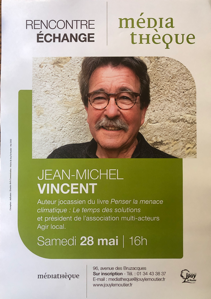 Mes chers voisins,Si par malheur vous tombez du 5èmeétage, vous vous écraserez en arrivant au sol quelles que soient vos opinions politiques. La nature n’est ni hostile ni bienveillante, elle est : nous émettons des gaz à effet de serre, le soleil brille, l’atmosphère se réchauffe.  La différence avec la chute accidentelle du 5èmeétage, c’est que nous sommes le problème, nous sommes donc la solution. Mon expérience professionnelle et les travaux de plusieurs milliers d’acteurs locaux - validés en leur temps par l’association de maires Île-de-France- m’ont appris deux-trois choses sur la menace climatique et un chemin pour l’écarter que nous n’avons pas sérieusement essayé : l’action locale méthodique, là où nous vivons, là où nous pouvons en décider. Je vous propose une rencontre-dédicace, samedi 28 mai 16h00 à la médiathèque de Jouy, du livre-outil "Penser la menace climatique, le temps de solutions" pour en discuter. Les trois quarts de nos jeunes de moins de 25 ans sont angoissés par l’avenir climatique. Nous-même ferions bien de l’être et ce faisant, de ne pas rester comme un lapin pris dans les phares d’une voiture, la nuit, lorsqu’on n’y voit rien.Le communiqué de presse à l’adresse ci-après en dit un peu plus : Je serai heureux de vous rencontrer pour échanger sur cet enjeu vital et urgent.AmicalementJean-Michel Vincentwww.agirlocal.orgPS si vous informez celles et ceux qui vous paraissent être a priori intéressés et même d’autres, nous pourrions être plus nombreux à nous atteler à la tâche. 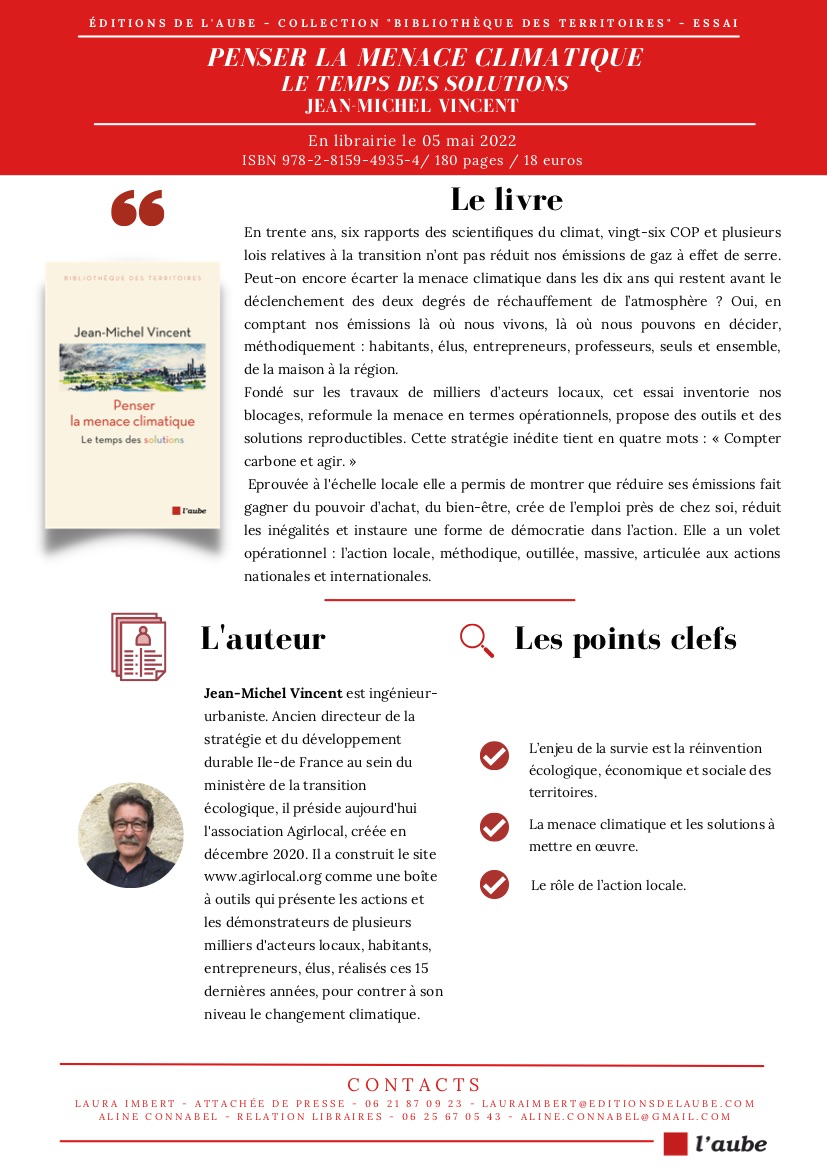 